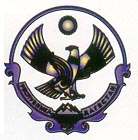 		Р Е С П У Б Л И К А   Д А Г Е С Т А НАДМИНИСТРАЦИЯ МУНИЦИПАЛЬНОГО РАЙОНА        «ТЛЯРАТИНСКИЙ РАЙОН»Инд. - 368420 Тляратинский район с. Тлярата, тел. (8265)3-42-34, 3-42-05«16» июля 2020 г.                                                                             №16/8 ПОСТАНОВЛЕНИЕОб утверждении Положения о проверке достоверности и полноты сведений о доходах, об имуществе и обязательствах имущественного характера, представляемых гражданами, претендующими на замещение должностей руководителей муниципальных учреждений, и лицами, замещающими эти должности в МР «Тляратинский район»В соответствии с частью 7.l статьи 8 Федерального закона от 25.12.2008 г № 273-ФЗ  «О противодействии коррупции», постановлением Правительства РД от 06.05.2013 г №236 утверждении Положения о проверке достоверности и полноты сведений о доходах, об имуществе и обязательствах имущественного характера, представляемых гражданами, претендующими на замещение должностей руководителей федеральных государственных учреждений, и лицами, замещающими эти должности», на основании Устава муниципального образования  «Тляратинский район»,-п о с т а н о в л я ю:Утвердить Положение о проверке достоверности и полноты сведений о доходах, об имуществе и обязательствах имущественного характера, представляемых гражданами, претендующими на замещение должностей руководителей муниципальных учреждений, и лицами, замещающими эти должности, согласно приложению к настоящему постановлению.Контроль за исполнением настоящего постановления возложить на управление делами Администрации муниципального образования «Тляратинский район», Магомедалиева К.Р., общий контроль оставляю за собой.ГлаваМР «Тляратинский район»	                                                               Р.Г. Раджабов Утверждено постановлением главы МР «Тляратинский район»от 16.07.2020 г. №16/8ПОЛОЖЕНИЕ	о проверке достоверности и полноты сведений о доходах, об имуществе и обязательствах имущественного характера, представляемых гражданами, претендующими на замещение должностей руководителей муниципальных учреждений, и лицами, замещающими эти должности1. Настоящим Положением устанавливается порядок осуществления проверки достоверности и полноты представляемых гражданами, претендующими на замещение должностей руководителей муниципальных учреждений Администрации муниципального  района «Тляратинский район» и лицами, замещающими эти должности, сведений о своих доходах, об имуществе и обязательствах имущественного характера, а также о доходах, об имуществе и обязательствах имущественного характера своих супруга (супруги) и несовершеннолетних детей (далее - проверка, муниципальное учреждение).2.  Проверка осуществляется по решению органа, осуществляющего функции и полномочия учредителя муниципального учреждения.З. Проверку осуществляет управление делами Администрации муниципального образования «Тляратинский район», кадровая служба либо должностное лицо, ответственное за работу по профилактике коррупционных и иных правонарушений, соответствующего структурного подразделения Администрации муниципального района «Тляратинский район», наделённого правами юридического лица (далее уполномоченный орган учредителя муниципального учреждения).Уполномоченный орган учредителя муниципального учреждения осуществляет проверку самостоятельно.3.1. Уполномоченный орган учредителя муниципального учреждения осуществляет проверку:а) достоверности и полноты сведений о доходах, об имуществе и обязательствах имущественного характера, представляемых гражданами, претендующими на замещение должностей руководителей муниципальных учреждений;б) достоверности и полноты сведений о доходах, об имуществе и обязательствах имущественного характера, представляемых лицами, замещающими должности руководителей муниципальных учреждений.4. Основанием для осуществления проверки является информация, представленная в письменном виде в установленном порядке:а) правоохранительными органами, иными государственными органами, органами местного самоуправления и их должностными лицами;б) уполномоченным органом учредителя муниципального учреждения;в) постоянно действующими руководящими органами политических партий и зарегистрированных в соответствии с законодательством Российской Федерации иных общероссийских общественных объединений, не являющихсяполитическими партиями;	г) 	Общественной палатой Российской Федерациид) общероссийскими, региональными или местными средствами массовой информации.Информация анонимного характера не может служить основанием для проверки.Проверка осуществляется в срок, не превышающий 60 дней со дня принятия решения о ее проведении. Срок проверки может быть продлен до 90 дней органом, осуществляющим функции и полномочия учредителя муниципального учреждения.При осуществлении проверки уполномоченный орган учредителя муниципального учреждения вправе:а) проводить беседу с гражданином, претендующим на замещение должности руководителя муниципального учреждения, а также с лицом, замещающим должность руководителя муниципального учреждения;б) изучать представленные гражданином, претендующим на замещение должности руководителя муниципального учреждения, а также лицом, замещающим должность руководителя муниципального учреждения, сведения о доходах, об имуществе и обязательствах имущественного характера и дополнительные материалы;в) получать от гражданина, претендующего на замещение должности руководителя муниципального учреждения, а также от лица, замещающего должность руководителя муниципального учреждения, пояснения по представленным им сведениям о доходах, об имуществе и обязательствах имущественного характера и материалам.8. Орган, осуществляющий функции и полномочия учредителя муниципального учреждения, обеспечивает:а) уведомление в письменной форме лица, замещающего должность руководителя муниципального учреждения, о начале в отношении его проверки - в течение 2 рабочих дней со дня принятия решения о начале проверки;б) информирование лица, замещающего должность руководителя муниципального учреждения, в случае его обращения о том, какие представляемые им сведения, указанные в пункте 1 настоящего Положения, подлежат проверке, - в течение 7 рабочих дней со дня обращения, а при наличии уважительной причины - в срок, согласованный с указанным лицом.9.  По окончании проверки орган, осуществляющий функции и полномочия учредителя муниципального учреждения, обязан ознакомить лицо, замещающее должность руководителя муниципального учреждения, с результатами проверки.10. Лицо, замещающее должность руководителя муниципального учреждения, вправе:а) давать пояснения в письменной форме в ходе проверки, а также по результатам проверки;б) представлять дополнительные материалы и давать по ним пояснения в письменной форме.11. По результатам проверки орган, осуществляющий функции и полномочия учредителя муниципального учреждения, принимает одно из следующих решений:а) назначение гражданина, претендующего на замещение должности руководителя муниципального учреждения, на должность руководителя муниципального учреждения;6) отказ гражданину, претендующему на замещение должности руководителя муниципального учреждения, в назначении на должность руководителя муниципального учреждения;в) применение к лицу, замещающему должность руководителя муниципального учреждения, мер дисциплинарной ответственности;г) отсутствие оснований для применения к лицу, замещающему должность руководителя муниципального учреждения, мер дисциплинарной ответственности.При установлении в ходе проверки обстоятельств, свидетельствующих о наличии признаков преступления или административного правонарушения, материалы об этом представляются в соответствующие государственные органы.Подлинники справок о доходах, об имуществе и обязательствах имущественного характера, а также материалы проверки, поступившие в орган, осуществляющий функции и полномочия учредителя муниципального учреждения, хранятся в соответствии с законодательством Российской Федерации об архивном деле.